ГРУПЕ ЗА ИНСПЕКЦИЈСКЕ ПОСЛОВЕ ЗА ТРАНСПОРТ ОПАСНЕ РОБЕГОДИШЊИ ИЗВЕШТАЈ:Законски основ и овлашћење за инспекцијски надзор транспорта опасне робеОвлашћења за инспекцијски надзор инспекцији за транспорт опасне робе дата су у члановима  16. и 61.  Закона о транспорту опасне робе ("Службени гласник РС ", бр. 104/2016).Инспекцијски надзор над применом овог закона, прописа донетих на основу овог закона и прописа из члана 4. став 1. овог закона врши министарство  преко инспектора према члану 62. Закона о транспорту опаснe робе на подручју Републике Србије за друмски, железнички и водни саобраћај.Исто тако у Поглављима 1.8 Европских споразума о транспорту опасне робе у друмском, железничком и на унутрашњим пловним путевима ADR/RID/ADN о контролним  и другим подстицајним мерама за примену безбедносних захтева дају се овлашћења за административне контроле опасне робе надлежним органима уговорних страна да  могу на својој територији у свако доба да изврше контролу и на лицу места да провере, да ли су захтеви који се односе на транспорт опасне робе испуњени, укључујући и оне из 1.10.1.5 који се односе на контролу безбедности.У Групи за инспекцијске послове за транспорт опасне робе обављају се послови који се односе на инспекцијски надзор над спровођењем Закона о транспорту опасне робе и прописа донетих на основу тог закона и  одредаба RID/ADN/ADR;  подношење захтева за покретање прекршајног поступка, односно пријава за привредни преступ или кривичних пријава; предузимање мера утврђених законом и подзаконским прописима; прати стање и питања од значаја за остваривање законитости и предлаже одговарајућа решења у сарадњи са Одсеком за транспорт опасне робе и сарађује са инспекцијским службама других државних органа и других држава; израђује годишњи план инспекцијских прегледа из делокруга Групе и подноси периодичне извештаје прописане законом; стара се о примени прописа из дeлокруга рада инспекције и о уједначеном поступању инспектора у сличним или истоветним инспекцијским прегледима и иницира измену прописа из делокруга Групе и обавља и друге послове по налогу помоћника министра.Активности инспекције за послове надзора транспорта опасне за период од 01.01. 2017. до 31.12.2017. године по видовима саобраћајаАктивности инспекције за послове надзора транспорта опасне робе у 2017. години и упоредни приказ са 2016. годиномРади упоређења постигнутих резултата дат је табеларни упоредни приказ активности инспекције са 2016. годином.Табела 1: Упоредни приказ постигнутих резултата рада инспекције за послове надзора                     транспорта опасне робеУ извештајном пероду према видовима саобраћаја за наведени период у 2017. години 88  предмета се односило на друмски,  105 на железнички и 13 на водни саобраћај у транспорту опасне робе.Инспекција за транспорт опасне робе је у извештајном је у оквиру своје  активности извршила 158  редовних инспекцијијских надзора, у складу са  су планом рада за 2017. годину, за сва три вида саобраћаја и то кроз послове инспекцијског надзора: обавеза за све учеснике у транспорту опасне робе у друмском саобраћају, железничком и водном саобраћају, обавеза учесника у погледу амбалаже, посуде под притиском или цистерне – покретна опрема под притиском, обавеза учесника у саобраћају у погледу друмских возила за транспорт опасне робе, железничких кола цистерни и  бродова, услова у погледу стручног кадра и стручног оспособљавања запослених за обављање транспорта опасне робе, обавеза учесника у погледу планова безбедности  и ванредног догађаја, обавеза учесника у погледу прибављања дозвола за транспорт одређеног опасног терета и обавештавања о транспорту, посебних обавеза  појединих учесника  у транспорту опасне робе, контролом возила, кола цистерни бродова, опреме и транспортне документације за транспорт опасног терета, произвођача амбалаже, покретне опреме под притиском, односно цистерне, инспекцијски надзор именованих тела за спровођење поступка оцењивања усаглашености амбалаже, покретне опреме под притиском, односно цистерне, железничких кола и бродова.Поред редовне активности инспекција је извршила укупно 48 ванредних инспекцијских надзора који су се односили на ванредне догађаје у транспорту опасне робе, поступања по пријавама грађана и правних лица, Муп-а – саобраћајне полиције и на сопствени захтев надзираних субјеката.Инспекција је  пратила ванредне догађаје у сва три вида саобраћаја у којима је долазило до саобраћајних незгода, удеса и цурења опасних материја и налагала хитне мере  ради спречавања или отклањања непосредне опасности по живот лица или загађење животне средине, а о чему се води посебна евиденција према законској  обавези извештавања Европској комисији и Народној скупштини Републике Србије према члану 74. став 2. Закона о транспорту опасне робе робе и према Европским споразумима о међународном транспорту опасних роба у друмском, железничком и унутрашњим пловним путевима (ADR/RID/ADN). Евидентирано је укупно 16 предмета ванредних догађаја у сва три вида саобраћаја  и поступано у свим предметима у ванредним догађајима о којима је инспекција сазнала било преко средстава јавног информисања било по пријавама МУП-а- саобраћајне полиције или по пријавама самих учесника у транспорту опасне робе о ванредним догађајима.Исто тако инспекција је у 32 предмета вршила ванредне инспекцијске надзоре и поступала по пријавама грађана, правних лица и по сопственом  захтеву самих надзираних субјеката.Што се тиче превентивног рада инспекције за послове надзора транспорта опасне робе дана 05. јануара 2017. године извршена је стручна саветодавна посета – СРБИЈА КАРГО АД, Београд, као учесника у транспорту опасне робе у својству превозника, а на основу сазнања и уочених појава коришћења железничких кола цистерни за илегални превоз и шверц имиграната преко и са територије Републоке Србије, те су надзираном субјекту Службеном белешком и Дописом са препорукама наложене препоруке о исправљању пропуста и недостатака уочених у службеној саветодавној посети и обезбеђењу законитог и безбедног пословања и поступања, односно да повећају контроле празних неоћишћених кола цистерни на граничним станицама на којима се врши примопредаја вагона и испуњава своје обавезе као ПРЕВОЗНИК према Поглављу 1.4  Конвенција о међународним превозима железницама ( COTIF) од 9. маја 1980. године и у ту сврху обезбеди додатну број радника и обучи их у складу са насталом ситуацијом и могућим ризицима у транспорту опасне робе и боље координације са МУП-ом.Надаље, кроз учествовање на састанцима са групацијама учесника у транспорту опасне робе, именованим телима за оцењивање усаглашености и контролу возила, покретне опреме под притиском, групацијама учесника у транспорту организованих преко привреднх комора и другим организацијама којима је транспорт опасне робе делатност које организује Одсек за транспорт опасне робе  превентивно смо упозоравали учеснике у транспорту опасне робе на негативне појаве и упознавали их са изменама техничких прописа и обавезама као учесника у транспорту опасне робе.Исто тако преветивно смо пружали стручну и саветодавну подршке надзираном субјекту на лицу места, телефонским путем или путем електронске поште пружањем објашњења и одговора на питања учесника у транспорту опасне робе. Објављивањем важећих прописа, планова инспекцијског надзора, контролних листа и појединих карактеристичних примера незаконитог и неправилног поступања надзираних субјеката у друмском, железничком и водном саобраћају са Записницима о инспекцијским надзорима и наложеним мерама на интернет страници Одсека за транспорт опасне робе и Министарства вршено је обавештавање јавности и превенција у спречавању оваквих поступања код других учесника у транспорту опасне робе, те је остварена јавност рада инспекције.  На овај начин битно је умањен број вероватних настанка штетних последица.У предметима инспекцијског надзора сачињено је укупно 126 контролних листи било општих услова потрених за рад учесника у транспорту опасне робе( пошиљаоца, превозника, примаоца, пуниоца, истовариоца и др.)  било контролних листи за средстава за обављање транспорта опасне робе ( друмских возила цистерни, железничких кола цистерни и бродова танкера и бродова за расути терет)Кроз редовне, ванредне и превентивне инспекцијске надзоре изречене су укупно 124 мере управљене према надзираним субјектима које су одређене и које се могу изрицати надзираним субјектима, учесницима у транспорту опасне робе, према Закону о транспорту опасне робе и то:24 превентивне мере;75 мерa за отклањљње незаконитости и неправилности;25 посебних мера забране коришћења средстава за транспорт опасне робе, покретне опреме под притиском или вршење активности. Кроз изречене мере откривен је и спречен је настанак штетних последица у 153 случаја и остварена функија инспекције у корективном деловању.  Инспекција је   У склопу табеларно наведених активности вршена је и контрола евентуалних  нерегистрованих субјектата кроз контролу лиценци, дозвола, одобрења, сагласности и решења за обављање делатности и дела послова које документе издају други надлежни органи и министарства, о чему су редовно сачињавани Извештаји о извршеном надзору над нерегистрованим субјектима и субјектима из члана 33. став 2. Закона о инспекцијском надзору Јединица за подршку - Координационој комисији Министарство државне управе и локалне самоуправе. Приликом инспекцијског надзора није нађен учесник у транспорту опасне робе који би се према наведеном законском пропису могао сматрати нерегистрованим. Уједначавање праксе је вршено кроз увођење и сачињавање контролних листа предвиђених прописима ЕУ, међународним споразумима и Законом о инспекцијском надзору, постигнута је уједначеност у инспекцијској контроли ове области и подизање нивоа и свести код свих учесника у транспорту опасних материја о обавезама у транспортним радњама, те правна сигурност и предвидивост у контроли кроз транспарентност обима и врста контрола објављивањем на интернет страници  инспекције.Инспекција је имајући у виду кадровску и материјалну оспособљеност остварила годишњи план инспекцијског надзора за 2017. годину, а однос редовних и ванредних инспекцијских надзора кретао се у оквиру планираног. Процентуални однос редовних и ванредних надзора у укупном броју инспекцијских надзора је 76,4% редовних и 23,6% ванредних. Инспекција није користила у извештајном периоду допунске налоге за инспекцијски надзор, а допунски инспекцијски записник је вршен у једном случају када није било могуће узети изјаву одговорног лица због његовог одсуства приликом инспекцијског надзора, а изјава је била битна ради правилног и потпуног утврђивања чињеничног стања у предмету.Што се тиче нивоа координисаних надзора са инспекцијским надзором кога врше друге инспекције инспекција је према плану инспекцијских надзора остваривала месечне кординиране заједничке контроле са саобраћајном полицијом МУП-а. Исто тако планиране су и вршене заједничке контроле са Инспекцијом за безбедност железничког саобраћаја и Инспекцијом за безбедност водног саобраћаја у оквиру Министарства грађевинарства, собраћаја и инфраструктуре.Кадровски и материјални ресурси инспекције за послове транспорта опасне робе у 2017. години:Табеларни приказ људских и материјалних ресурса: Одобрена количина горива по возилу (50.000 динара месечно ) тренутно задовољава потребе у односу на број инспектора.Инпекција за транспорт опасне робе, у извештајном периоду, поштовала је и придржавала се рокова  предвиђених за инспекцијски надзор. Што се тиче законитости донесених аката инспекције није било покренутих управних спорова поводом одлука инспекције, а у једном случају је поднесен приговор на решење инспектора које је деломично измењено у првостепеном поступку. Уизвештајном периоду није било притужби на рад инспекције за транспорт опасне робе.У току 2017. запослени у инспекцији за транспорт опасне робе нису присуствовали обукама и другим облицима стручног усавршавања инспектора, јер су у 2016. години прошли обуке по новом Закону о инспекцијском надзору, а због недовољног броја инспектора нису могли  присуствовати другим обукама.Инспекција је кроз давање стручних мишљења на нацрте подзаконских и законских аката  учествовала у иницијативама за измене и допуне закона и других прописа.Инспекција води евиденције по Закону о инспекцијском надзору у електронској форми која се надељно и месечно ажурира. исто тако води се евиденција и стање предмета по Закону о управном поступку и интерним правилима министарства ради потребе извештавања. Инспекција у свом раду користи више регистара и службених евиденција које воде други државни органи и који јој користе у идентификовању нерегистрованих субјеката и у другим службеним подацима неопходним у раду, а које ажурира и проверава свакодневно. Инспекција за транспорт опасне робе нема поверене послове инспекцијског надзора и надлежна је на целој територији за послове инспекцијског надзора транспорта опасне робе у друмском, железничком и водном саобраћају.Што се тиче исхода поступака код правосудних органа од 25 прекршајних и пријава за привредни преступ које је у 2016. години инспекција поднела против правних лица, одговорних лица и физичких лица ( возача и заповедника брода) процесуирано је 12 предмета у којима су у 10 предмета  изречене новчане казне у укупном износу од 1.615.000 динара, а у два  предмета одбачена је пријава због декриминализације по новом Закону о транспорту опасне робе који је у примени од 01.01.2017. године, а што је свакако утицало, поред ефекта у буџету,  превентивно на понашање и поштовање безбедносних захтева код учесника у транспорту опасне робе почев од возача возила за транспорт опасне робе до привредних друштава и одговорних лица у њима.                                                                                 Руководилац Групе за инспекцијске                                                                                 послове за транспорт опасне робе                                                                                 Владо Богићевић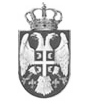 Република СрбијаMинистарство грађевинарства, саобраћаја и инфраструктуреГрупа за инспекцијске пословеза транспорт опасне робеБ е о г р а дАктивностБрој предмета(јан - децембар 2016)   2 инспектораБрој предмета(јан – децембар 2017)           1 инспекторУкупан број предмета у раду168206Укупан број редовних инспекцијских надзора122158Укупан број ванредних инспекцијских надзора4648Број сачињених записникa144173Донето решења11Сачињено службених белешки156Број дописа5132Број захтева за покретање прекршајних пријава1311Број поднетих пријава за привредни преступ125Број поднетих кривичних пријава00Руководилац инспекције 1Инспектора 2 систематизована неупражњена местаСлужбени аутомобил1 возило Шкода Фабиа произведена 2004. годинеСлужбени чамац по потреби користи се чамац која припада инспекцији за безбедност пловидбеОпрема1 лаптоп рачунар, мобилни штампач, мобилни телефон, 1 десктоп рачунар